В целях приведения муниципальной программы «Охрана окружающей среды и природных ресурсов в Ленском районе», утвержденной постановлением и.о. главы от 02.10.2019 №01-03-888/9,   в соответствие с решением Районного Совета депутатов МО «Ленский район» от 31.08.2023 №1-8 «О внесении изменений и дополнений в решение Районного Совета депутатов муниципального образования «Ленский район» от 08.12.2022       № 2-7 «О бюджете муниципального образования  «Ленский район» на 2023 год и на плановый период 2024 и 2025 годов», постановления и.о. главы от 28.11.2023  №01-03-694/3 «О внесении изменений в постановление главы от 14.03.2019 №01-03-219/9», постановления главы от 07.03.2023 №01-03-125/3 «О внесении изменений в постановление главы от 29.12.2020 №01-03-732/0»  п о с т а н о в л я ю:1. Приложение к постановлению от 02.10.2019 года № 01-03-888/9 «Об утверждении муниципальной программы «Охрана окружающей среды и природных ресурсов в Ленском районе»   изложить в новой редакции согласно приложению к настоящему постановлению. 2. Главному специалисту управления делами (Иванская Е.С.) опубликовать настоящее постановление в средствах массовой информации и обеспечить размещение на официальном сайте администрации муниципального образования «Ленский район».3. Настоящее постановление вступает в силу с момента подписания.4. Контроль исполнения настоящего постановления оставляю за собой.Муниципальное образование«ЛЕНСКИЙ РАЙОН»Республики Саха (Якутия)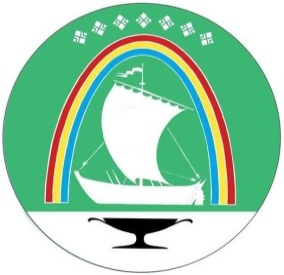 Саха Өрөспүүбүлүкэтин «ЛЕНСКЭЙ ОРОЙУОН» муниципальнайтэриллиитэПОСТАНОВЛЕНИЕ                  УУРААХг. Ленск                      Ленскэй кот «29» _декабря_2023 года                                          №_01-03-771/3__от «29» _декабря_2023 года                                          №_01-03-771/3__О внесении изменений в постановление и.о. главы от «02» октября 2019 года № 01-03-888/9Глава                              А.В. Черепанов